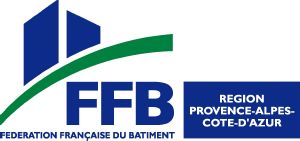 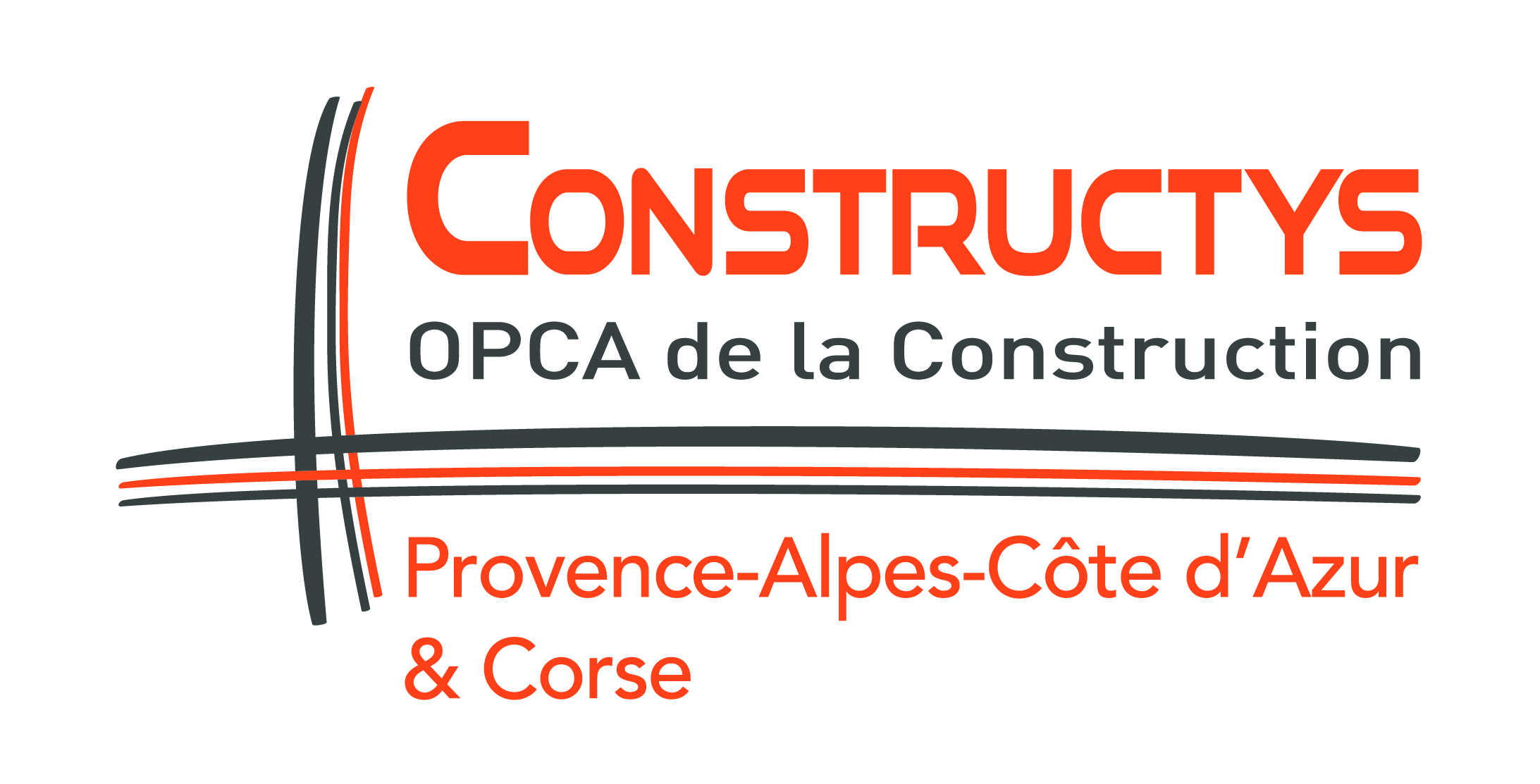 FORMULAIRE DE CANDIDATURE à l’appel à manifestation d’intérêt :Le Projet BIM Construction PACAUne expérimentation de la maquette numérique et du BIM dans la construction1. Le maître d’ouvrage - Nom : .............................................................................................................................- Forme juridique : ...........................................................................................................- N° de siret : ....................................................................................................................- Adresse : ..........................................................................................................................................................................................................................................................- Code postal / ville : .......................................................................................................- Adresse du siège sociale (si différente) : ......................................................................................................................................................................................................- Tél : ................................................................................................................................- Courriel : ........................................................................................................................- Site web : www. ........................................................................................................- Nom du contact pour le projet : ....................................................................................- Fonction : .......................................................................................................................- Tél : ................................................................................................................................- Courriel : ........................................................................................................................2. Projet proposé à l’expérimentation : - Adresse : ................................................................................................................- Code postal / ville : .......................................................................................................- Type : ........................................................................................................................- Surface (SHON) : .......................................................................................................- Nombre de logements (pour les collectifs) : ......................................................................- Nombre de niveaux : .....................................................................- Date prévisionnelle de lancement : ............................................................................- Date prévisionnelle de livraison : ...............................................................................- Date prévisionnelle de mise en service : .....................................................................- Coût prévisionnel HT des travaux (hors études) : ............................................................- Coût prévisionnel HT des études de maitrise d’œuvre : ...............................................- Calendrier général de déroulement de l’opération : à joindre- Planning prévisionnel des études techniques : à joindre3. Référence(s) à de précédentes opérations menées en maquette numérique (si déjà expérimenté sur d’autres opérations) :- Code postal / ville : .......................................................................................................- Type : .........................................................................................................................- Surface (SHON) : ........................................................................................................- Nombre de logements (pour les collectifs) : ...............................................................- Nombre de niveaux : ......................................................................- Année de lancement du programme : ..........................................................................- Date de mise en service : ...........................................................................................- Outils numériques et logiciels utilisés : ...........................................................................................................................................................................................................4. Composition de l’équipe de maitrise d’œuvre  envisagée ou sélectionnée (à détailler)- .............................................................................................................................................- ....................................................................................................................................- ....................................................................................................................................- ....................................................................................................................................- ....................................................................................................................................- ....................................................................................................................................- ....................................................................................................................................- ....................................................................................................................................- ....................................................................................................................................- ....................................................................................................................................- ....................................................................................................................................- ....................................................................................................................................• Référence(s) de l’équipe de maitrise d’œuvre sur des opérations menées en maquette numérique (à détailler)  - si déjà retenue- ..................................................................................................................................- ..................................................................................................................................- ..................................................................................................................................- .................................................................................................................................- ..................................................................................................................................- .................................................................................................................................- ..................................................................................................................................- .................................................................................................................................5. Expert proposé / BIM Manager (si déjà retenue) : - Personne physique ou société : .....................................................................................- Nom : .........................................................................................................................- Adresse : ...................................................................................................................- Code postal / ville : .....................................................................................................- Référent projet : .........................................................................................................- Tél : ...........................................................................................................................- Courriel : ....................................................................................................................- Nombre de salariés : ....................................................................................................- Références à de précédentes opérations menées en maquette numérique (à détailler) : ....................................................................................................................................................................................................................................................................................................................................................................................................................................................................................................................................................- Outils utilisés : ...................................................................................................................................................................................................................................................- Méthodologie proposée : .........................................................................................................................................................................................................................................................................................................................................................................6. Engagement du  candidat  Je soussigné(e) ........................................................................................ représentant le maître d’ouvrage de l’opération présentée ci-dessus : certifie exact l’ensemble des renseignements mentionnés dans le présent formulaire de candidature composé de 5 pages (paraphe sur chaque page) ;certifie avoir pris connaissance de l’Appel à Manifestation d’Intérêt et accepter les conditions de la candidature.Fait à .....................................................................Le .......................................................................... Prénom et nom du représentant légal, signature et cachet 